IZJAVA O PRIHVAĆANJU ODREDBI DOKUMENTACIJE ZA NADMETANJEJa, ___________________________________ iz ___________________________________, 	(ime i prezime)				(mjesto, adresa) OIB: ____________________, osobna iskaznica broj ____________________kao osoba po zakonu ovlaštena za zastupanje gospodarskog subjekta___________________________________________________________________________(naziv gospodarskog subjekta, adresa sjedišta, OIB)pod materijalnom i kaznenom odgovornošću izjavljujem da su meni osobno i prethodno navedenom gospodarskom subjektu poznate odredbe dokumentacije za nadmetanje u postupku nabave „Usluga izrade strukovnog dijela strukovnog kurikuluma za stjecanje kvalifikacije na razini 4.2 iz područja kuharstva, evidencijski broj nabave: EV-01, naručitelja ustanove Callidus - ustanova za obrazovanje odraslih, Vukasovićeva 1, 10000 Zagreb, OIB: 51744209467, da ih u cijelosti prihvaćamo te da ćemo uslugu koja je predmet nabave izvršiti u skladu s navedenim odredbama. 	______________________________	ime i prezime ovlaštene osobe za zastupanje	gospodarskog subjekta	______________________________	potpisU ____________________, __________ 2021. godine 	                (mjesto)                      (datum)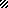 